.Start: 16 counts Intro start on vocalStarting Position: Sweetheart facing forward line of dance, both on same footworkWALK, WALK, TRIPLE, WALK, WALK, TRIPLELADIES FORWARD WALK SAILOR HALF - MODIFIED SUGER PUSHLADIES WALK BACK LR BACK L COASTER HALF TURN TO LODHIP BUMPS  LL RR  HIP ROLLSBegin AgainPontoonin (P)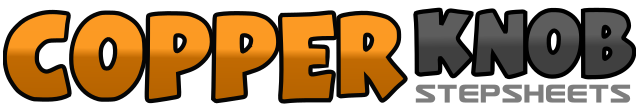 .......Count:32Wall:0Level:Improver - Partner Flow.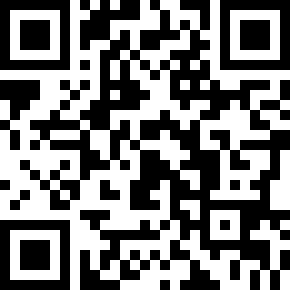 Choreographer:Donna Plogher - August 2012Donna Plogher - August 2012Donna Plogher - August 2012Donna Plogher - August 2012Donna Plogher - August 2012.Music:Pontoon - Little Big Town : (iTunes)Pontoon - Little Big Town : (iTunes)Pontoon - Little Big Town : (iTunes)Pontoon - Little Big Town : (iTunes)Pontoon - Little Big Town : (iTunes)........1,2 3&4Walk L R  triple step5 6 7&8Walk R L  triple step1 2 3&4Gents step in place  L R LRL Ladies walk forward (make it prissy drop hands and retrieve ladies left to gents right ) L R (on right step start a turn over left shoulder  , Left sailor half (completing half turn facing BLOD) couple picks up other hand in facing position west coast style grip)5 6  7&8Gents  step or sway in place   R L RLR while gently tugging ladies R then L hand to draw her forward Ladies walk forward R L back  R coaster.1 2 3&4Ladies walk back L R back L coaster Gents stepping in place and hands are moved to cross position Gents left over right5 6 7&8Gents lift left arm while drawing Lady through back into sweetheart position stepping RL couple triple in place RLR1 2 3 4Couple bump hips L L R R5 6 7 8Couple rolls hips  L R L R